ВНИМАНИЕ!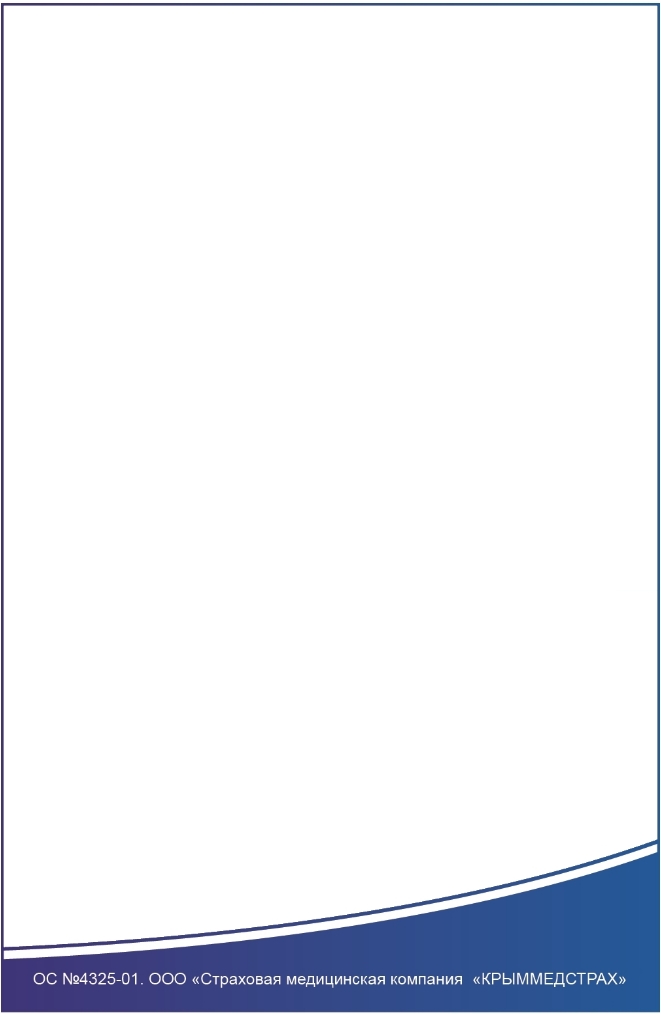 МЕДИЦИНСКОЕ ОБСЛУЖИВАНИЕВО ВСЕХ ЛЕЧЕБНЫХ УЧРЕЖДЕНИЯХ, РАБОТАЮЩИХ В СИСТЕМЕ ОМС С 1 ЯНВАРЯ 2015 ГОДАОСУЩЕСТВЛЯЕТСЯ ТОЛЬКО ПО ПРЕДЪЯВЛЕНИЮ ПОЛИСА ОМС(ПОЛИСА ОБЯЗАТЕЛЬНОГО МЕДИЦИНСКОГО СТРАХОВАНИЯ)ОФОРМИТЬ БЕСПЛАТНО ПОЛИС МОЖНО ПО АДРЕСУ:г. Евпатория, ул. 60 лет ВЛКСМ, 16-бт. 4-28-40; +7(978)913-00-20ПРИ СЕБЕ ИМЕТЬ:ПАСПОРТ  РОССИЙСКОЙ ФЕДЕРАЦИИДЛЯ ДЕТЕЙ – СВИДЕТЕЛЬСТВО О РОЖДЕНИИ И ПАСПОРТ ОДНОГО ИЗ РОДИТЕЛЕЙСРОК ПОЛУЧЕНИЯ С МОМЕНТА ПОДАЧИ ЗАЯВЛЕНИЯ –30 рабочих дней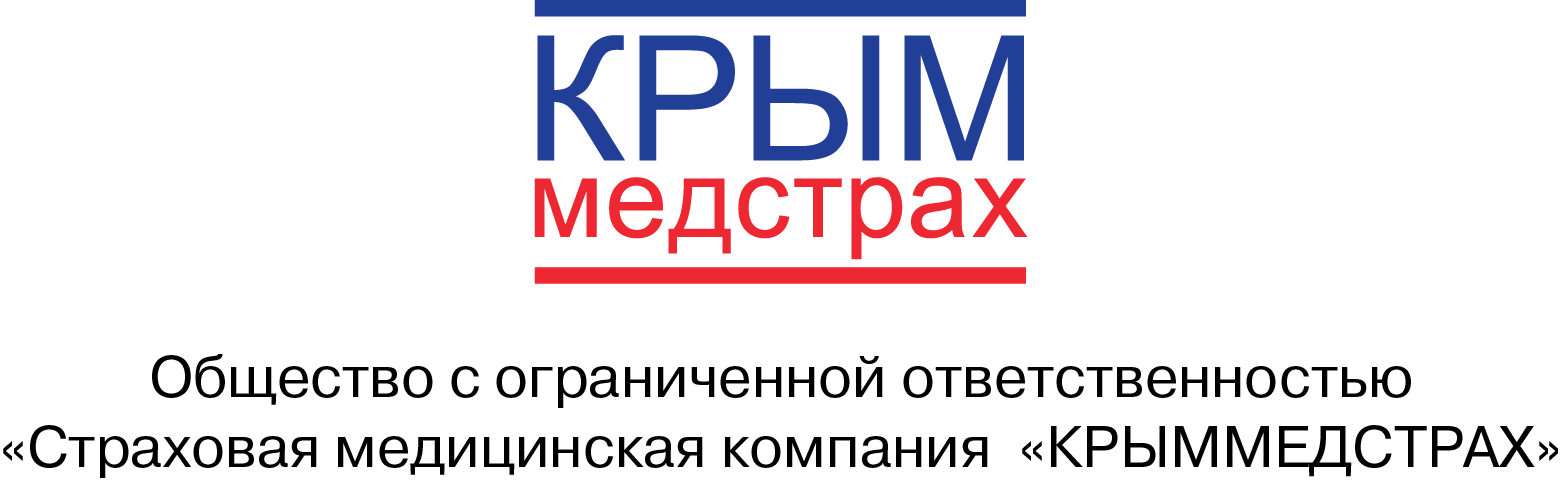 ТЕЛЕФОН «ГОРЯЧЕЙ ЛИНИИ» +7 (978) 903-3-903WWW.OMS-CRIMEA.RU